Приложение 2ЗАЯВКА на участие во Всероссийском открытом фестивале медиапроектов об организации детского отдыха и детско-юношеского туризма «Лето в объективе»Конкурсная номинация (в соответствии с пунктом 5.3. Положения), ______________________________________________________________________Полное наименование видеоролика _____________________________________________________________________ФИО автора, разработчика (коллектива) ______________________________________________________________________Регион _____________________________________________________Почтовый адрес (фактический) с указанием индекса, электронный адрес, телефон организации, которую представляет участник Конкурса______________________________________________________________________Почтовый адрес (фактический) с указанием индекса, контактный телефон, электронный адрес участника Конкурса  ______________________________________________________________________Дата заполнения  Подпись руководителя организации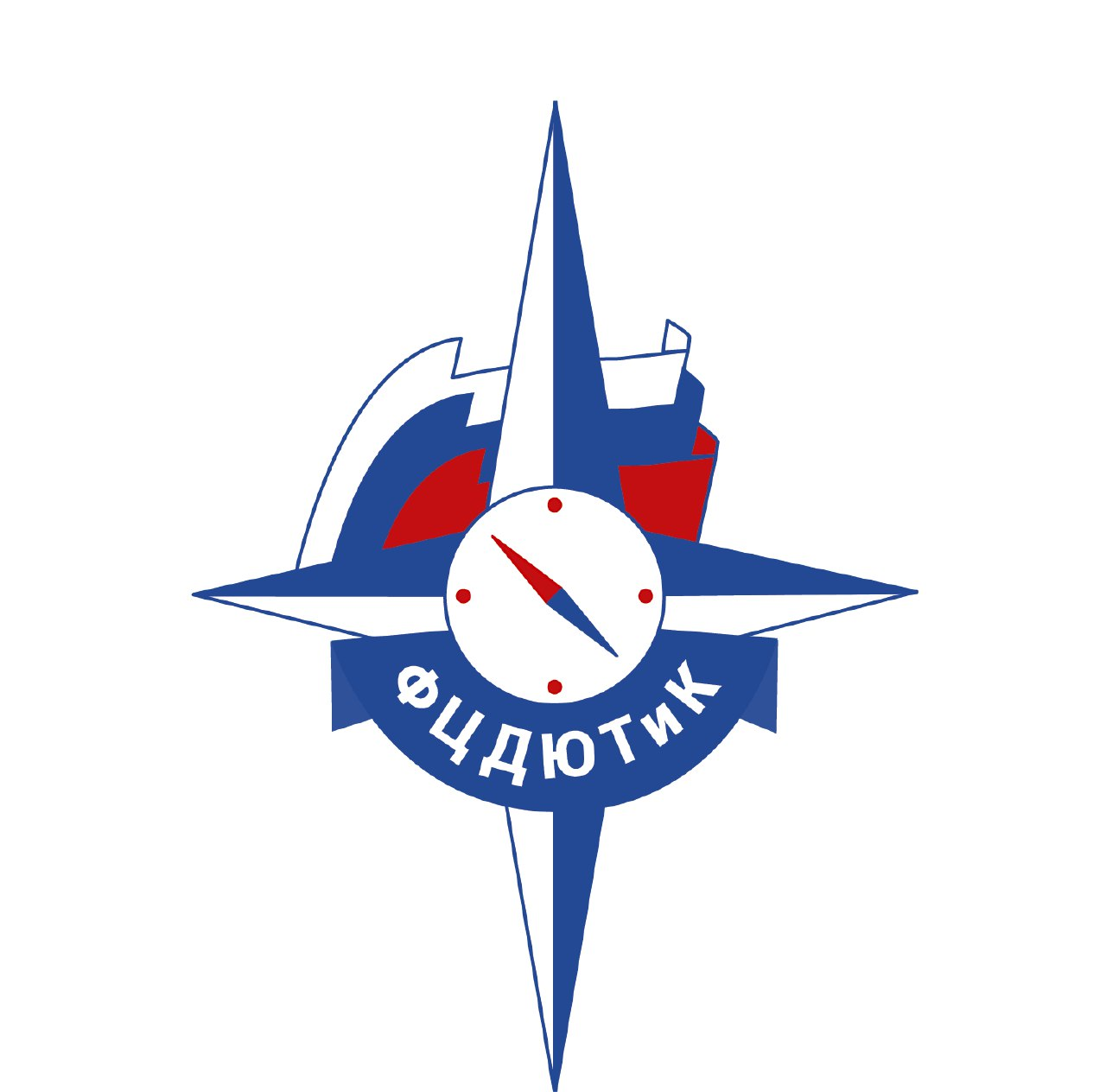 ПОЛОЖЕНИЕо Всероссийском открытом фестивале медиапроектов 
об организации детского отдыха и детско-юношеского туризма«Лето в объективе»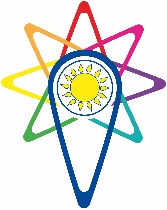 